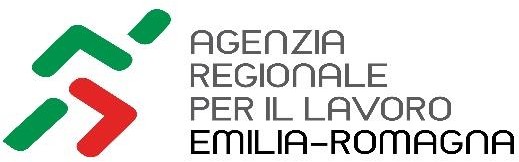 Allegato n. 2PROGETTO INDIVIDUALE DI INSERIMENTO LAVORATIVO(LEGGE REGIONALE N. 17/2005 art. 22 )Rif. Convenzione trilaterale PG . .….…………………………….. Stipulata in data ……………..Lavoratore: Codice Fiscale …………………………Nominativo …………………………………………..Nato a ……………… Prov. ….. il ………Cittadinanza	ITALIANAoppure permesso di soggiorno n° ….… data rilascio ….…Residente a …… ………… Prov. …………………Via   ……… n°	Tel.e-mail ............................................Luogo di svolgimento dell’attività lavorativa:(AZIENDA COMMITTENTE) / (COOPERATIVA SOCIALE):Ragione Sociale ……………….. ……………………………………………………….………………………………………………………………………………………..……. Codice Fiscale/P IVA ………………………………………………………Tel. ………………………….	e-mail ............................................Settore economico produttivo ………………………..Sede/i Di lavoro ………………………………………………………………….Stabilimento/reparto/ufficio …………………………………………………………Profilo professionale di inserimento …………………………………………………………Durata e periodo del contratto: n° mesi……....... dal …………… al ………..Orario di lavoro ……………………………………………………TutoriTutor coop b)………………………………………………Tel. ……………………………………..Tutor aziendale (eventuale) ...........................................Ruolo nell'azienda del tutor…….. ………………………………………………………Tel.................................................	Mail …..................................................OBIETTIVI SPECIFICI DEL PROGETTO DI INSERIMENTO1Acquisizione della/e seguente/i:competenze tecnico - professionali………………………………………………………………………………………………………………….………………………………………………………………………………………………………………….……………………………………………………………………………………competenze relazionali………………………………………………….………………………………………………………………………………………………………………….………………………………………………………………………………………………………………….………………………………competenze trasversali………………………………………………………………………………….………………………………………………………………………………………………………………….………………………………………………………………………………….………………………………………………………(da utilizzare solo in caso di proroga): si concorda e si approva la proroga del presente progetto individuale…………………………………………………………………………………………………..……………………………………………………………………………………………………………..……………………………………………………………………………………………………………..……………………………………, (data)Letto approvato e sottoscrittoLa Cooperativa sociale 	Il lavoratore  	L’AGENZIA REGIONALE PER IL LAVORO 	